                                 République du Cameroun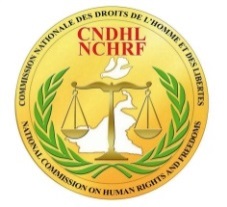 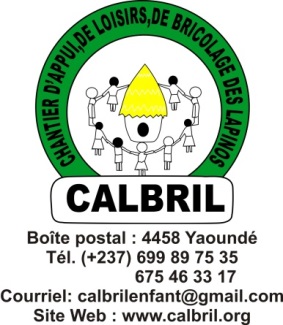                           Paix – Travail – PatrieCampagne de sensibilisation sur  le phénomène des violences basée   sur le genre en milieu scolaire                                                    QUESTIONNAIRE ANONYMEQuels sont les auteurs de ces violences ?_____________________________________________________________________________________________________D’après toi qu’est-ce qui est à l’origine de ces violences ?_____________________________________________________________________________________________________Ces violences ont-elles des conséquences sur ton éducation?       Si oui lesquelles?_____________________________________________________________________________________________________A quelles autres difficultés es-tu confronté à l’école ?_____________________________________________________________________________________________________Que faut-il faire pour mettre fin à ces violences ?_____________________________________________________________________________________________________         Quel âge as-tu ?……. ans ……. ans          As-tu déjà été victime de violence à l’école ?ouinonSi OUI: > Violences physiques :            >  Violences sexuellesBastonnadeouinonAttouchementouinonMaltraitanceouinonViolouinon Gifle ouinonHarcèlement sexuelouinonautres: ………………………………….ouinonautres: ………………………………….ouinon> Violences psychologiques :Qui sont les auteurs de ces violences ?Intimidationouinonun autre élèveouinonInsulteouinonun enseignant ou un adulte de l'écoleouinon Gros Motsouinonun membre de ta familleouinonautres: ………………………………….ouinonautre……………………………………...ouinonouinon  As-tu déjà été témoin d’une violence?  Physique Psychologique  Sexuelle  à ton camarade (fille)?à ton camarade (garçon)?à un membre de ta famille ( fille)?à un membre de ta famille ( garçon)?à ton enseignant?autre…………………………………….